IBEC Proceedings: Guide for AUTHORS 
(16pt, times new roman, bold, all caps, centered)Tomáš Kincl (12 pt, Times New Roman, bold, all caps, centered)University of Economics, Prague (12pt, Times New Roman, centered)Czech Republic (12pt, Times New Roman, centered)kincl.tomas@gmail.com (12pt, Times New Roman, centered)2nd Author (11 pt, Times New Roman, bold, all caps, centered)University (12pt, Times New Roman, centered)Country (12pt, Times New Roman, centered)Email (12pt, Times New Roman, centered)3rd Author (11 pt, Times New Roman, bold, all caps, centered)University (12pt, Times New Roman, centered)Country (12pt, Times New Roman, centered)Email (12pt, Times New Roman, centered)Abstract: This is the format of your full paper. Use A4-sized pages (21 x 29.7 cm) with top, bottom, left, and right margins of 2.54 cm (1 inch). Use single space and 12 pt size Times New Roman throughout the paper. The text should be justified. Abstract should contain 200 words at maximum.Keywords: keyword1, keyword2, keyword3 (12pt Times New Roman, no more than 6 keywords, left aligned, use a comma as a separator, capitalize each word)1 introductionPlease submit your prepared manuscript by June 15th, 2016 (early submission) or August 15th, 2016 (regular submission). To ensure quality proceedings, please follow instructions carefully. You may submit one of two versions: 1) an extended abstract, or 2) a completed manuscript. Authors retain copyrights to their work. Authors are free to pursue publication anywhere they wish, and have the option to take their proceedings paper down at any point by contacting the SSRN Conference Services Manager (Addie_Jackson@ssrn.com) or the IBEC Chair of Proceedings.When the papers have been compiled, the Proceedings will be posted in the Social Science Research Network (SSRN) page, www.ssrn.com [Research Network: Management / Conference and Meetings]. Proceedings will be available following the conference. Only authors presenting at the conference will be entitled to have their documents posted in the IBEC 2017 Conference Online Proceedings.2 main headingsThe main headings should be left aligned, in 12pt Times New Roman, bold, capitalized. There should be a 12pt space before and after the main headings. Main headings should be numbered consecutively.2.1 Secondary headings The secondary headings should be left aligned, in 12pt Times New Roman, bold. There should be a 12pt space before and after the secondary headings. Headings should be numbered consecutively.3 Page NumbersPlease don’t add any page numbers.4 Figures and tablesPlease place figures and tables as close as possible to the location where they are cited.  Center the label above the table or figure with a title describing the content centered on the next line. Leave a 12pt space before and after the figure or table.Use 10pt, Times New Roman for table content. The content of the table cells should be correctly aligned.TABLE 1Example of a tableSource: (Add the source if available, Times New Roman, 10 pt)FIGURE 1Example of a figure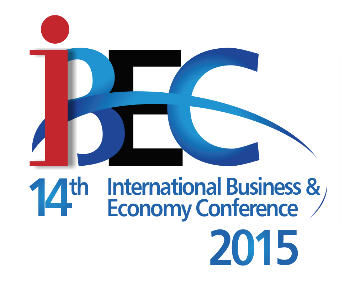 Source: (Add the source if available, Times New Roman, 10 pt)5 EQUATIONSAll equations should be placed on separate lines and numbered consecutively placed within parentheses and aligned as shown below (please do not use spaces to align equations and labels, set tab stops instead). Please use (built-in) Microsoft Equation tool for equations (default font, 12pt)		(1)6 FootnotesPlease don’t use footnotes! However you can insert a section after the Conclusion section (right before the References) to provide further information (i.e. Acknowledgements and Endnotes).7 ConclusionPlease submit your prepared manuscript by June 15th, 2016 (early submission) or August 15th, 2016 (regular submission). If it is not possible for you to meet this deadline, please contact us as soon as possible.8 references Please use the APA 6th referencing style (http://www.apastyle.org/). Called references are placed in parentheses with last names(s) and year of publication. For example:Kessler (2003) found that among epidemiological samples…, orEarly onset results in a more persistent and severe course (Kessler, 2003).For referring to a literature with multiple authors, please check the APA 6th referencing style (http://www.apastyle.org/), or use a proper style in your citation manager (i.e. Endnote, Mendeley or Zotero).Murphy, K. R., & Davidshofer, C. O. (1998). Psychological Testing: Principles and Applications. New York: Prentice Hall.Yang, Z., Cai, S., Zhou, Z., & Zhou, N. (2005). Development and validation of an instrument to measure user perceived service quality of information presenting web portals. Information & Management, 42(4), pp. 575-589.  Mansour, R., Refaei, N., Gamon, M., Abdul-Hamid, A., & Sami, K. (2013). Revisiting The Old Kitchen Sink: Do We Need Sentiment Domain Adaptation? Proceedings of the Proceedings of the Recent Advances in Natural Language Processing, RANLP 2013, Hissar, Bulgaria, September 9-11, 2013. pp. 420-427.Verlini, G. (2009). Go East! New Markets Emerging in Europe. Retrieved 25/7/2014, from http://www.satellitetoday.com/broadcasting/2009/09/01/go-east-new-markets-emerging-in-europe/ xxyyzz212223313233414243515253